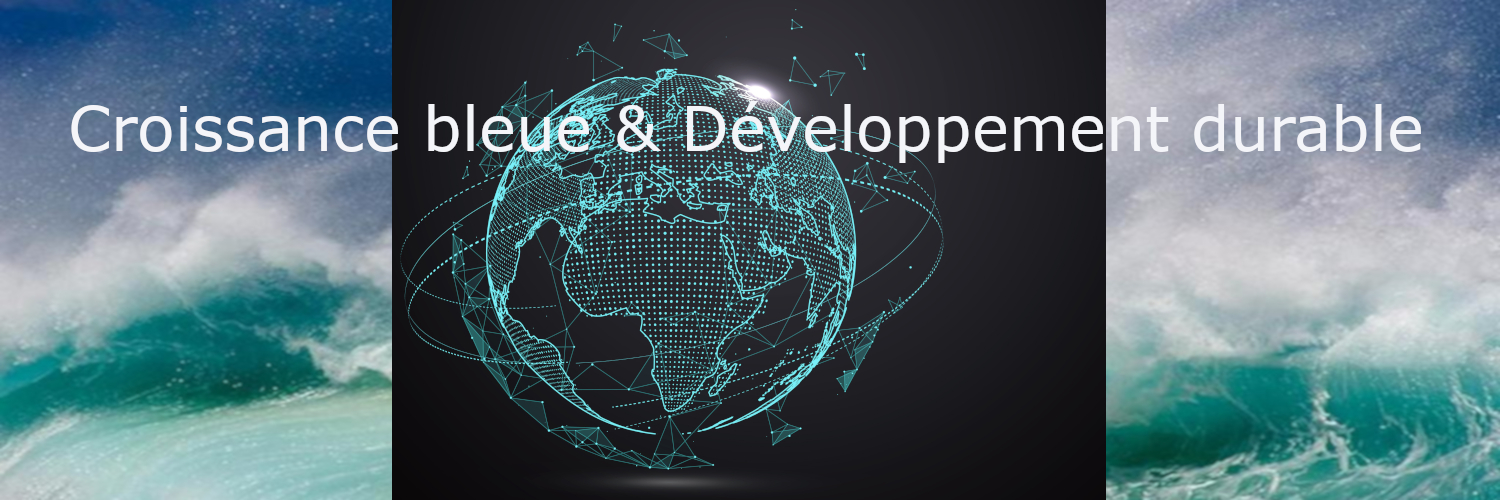 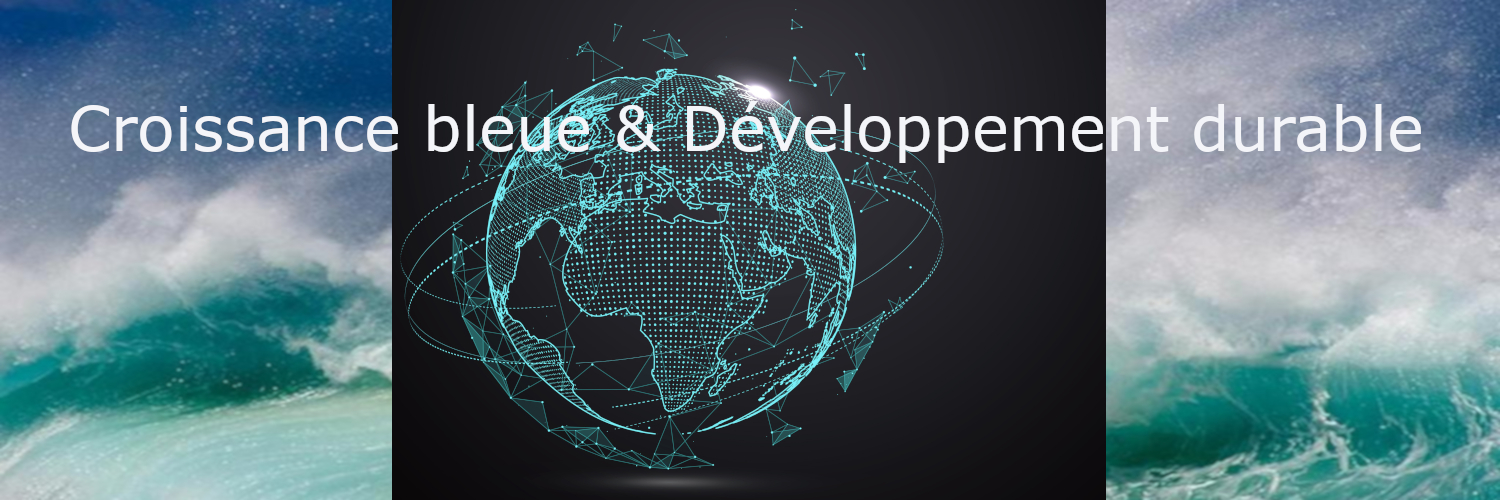 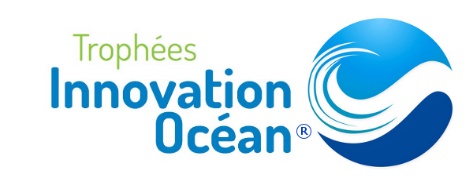 Positionnement des Trophées de l’innovation OCEAN® Les initiatives se multiplient au niveau des Etats et de grandes organisations nationales et internationales pour fixer les règles qui encouragent les opérateurs économiques à une exploitation plus durable des océans. La réalisation de cet objectif passe aussi par les innovations et actions nouvelles générées par les entreprises, associations, centres de recherche des universités et grandes écoles, et autres organisations de toutes tailles dont l’activité impacte ce milieu.  Or elles sont nombreuses à s’inscrire dans la double préoccupation « Croissance bleue & Développement durable »  Les Trophées de l’innovation Océan ® ont pour vocation de promouvoir les innovations reconnues à l’issue d’expertises, comme particulièrement porteuses pour répondre aux enjeux de l’exploitation durable des océansParticularité des Trophées de l’innovation OCEAN®L’attente de celui (celle) qui dépose un dossier est de donner une visibilité supplémentaire à l’innovation. Ce besoin a été pris en compte et les trophées y répondent L’option adoptée est de communiquer largement sur les innovations sélectionnées et sur les innovations priméesPromotion pendant 9 mois Maintien de l’innovation en page d’accueil dans le site Internet dédié   trophees-innovation-ocean.com  Article dans la newsletter dédiée aux trophées 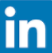 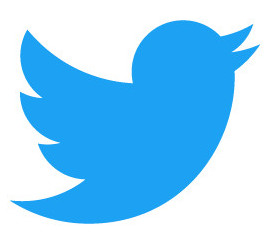 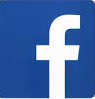 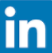 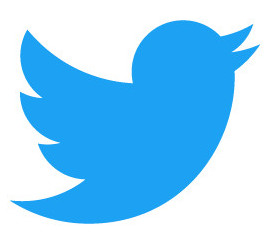 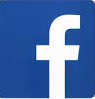 Message dans les pages dédiées des réseaux sociaux         Cette promotion sera assurée pour toutes les innovations sélectionnées pour participer aux trophées. Les innovations primées bénéficieront d’une surface supplémentaire dans les supports de communication, de communiqués de presse et de communiqués dans les supports de nos partenaires. Un temps important de présentation leur sera réservé lors de la cérémonie de remise des trophéesCette description sera utilisée pour vérifier que la nature de l’innovation est bien conforme aux critères définis. Si c’est le cas un dossier de candidature vous sera alors envoyé. Identité du déposantRaison sociale du déposant     Statut juridique  Adresse  CP      Ville Site Internet Nom de la personne à contacter Prénom                                            Fonction Téléphone Email   Nom de l’innovationSI plusieurs innovations, faire une fiche par innovationCatégorie dans laquelle elle s’inscritPlusieurs réponses possiblesExploiter les énergies marines renouvelables …………………………………………………………………..Réduire l’utilisation des énergies fossiles dans les transports maritimes, le nautisme, la pêche, le tourisme maritime, et autres activités liées à l’océan……………………………………………………Réduire les pollutions marines……………………………………………………………………………………..…..Préserver la biodiversité …………………………………………………………………………………..…….………..Assurer la protection des littoraux ……………………………………………………………………………………Sensibiliser les publics à la protection des océans et des littoraux …………………………. ……….Exploiter de manière durable les ressources de l’océan pour l’alimentation, la santé, les loisirs, …………………………………………………….………………………………………………………………..…. Autre, préciser Situation de l’innovation à ce jourElle est déjà en application      Depuis combien de mois   Elle en est au stade d’une opération pilote     Depuis combien de mois   Elle en est encore au stade du projet     Quand prévoyez-vous sa mise en œuvre opérationnelle  ou le lancement d’un pilote Descriptif Mentionnez un lien vers une page de site Internet, un article, une vidéo,… Accompagnez éventuellement ce document d’un fichier PDF. Complétez éventuellement avec un texte à intégrer ci-dessousMentionnez ici les liens et le texte éventuel……………….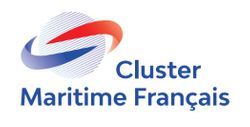 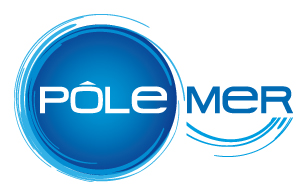 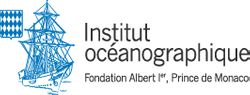 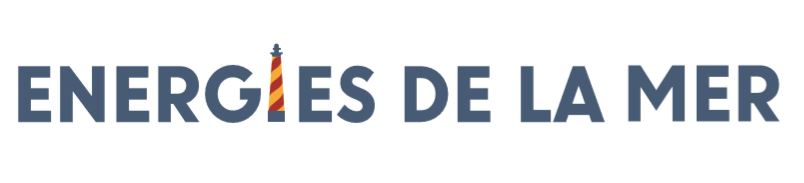 